Технические характеристики (техническое задание)Сборник для хранения очищенной воды С-300производства ООО ПФ «Ливам»НазначениеВнешний видСбор и хранение очищенной воды, получаемой различными методами очистки из воды питьевой общего назначения в аптеках, больницах, лабораториях различного типа и других учреждениях.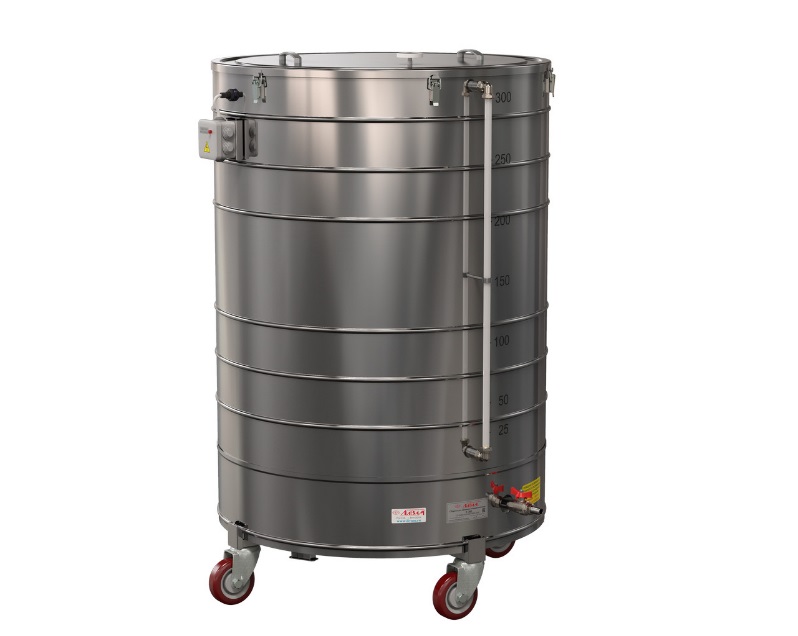 Технические характеристикиТехнические характеристикиЁмкость, л300Размеры в плане, мм805х780Высота, мм, без подставки1035Масса, кг31Напряжение  питания электрических цепей управления12 В или 220 ВСрок службы, летне менее 8Гарантийный срок эксплуатации, месяцев с даты продажи18Срок хранения очищенной воды, часов, не более24Исполнение- настольное,- напольное (имеется подставка с колёсами)Материал корпусанержавеющая стальРегистрационное удостоверение на медицинское изделие№ ФСР 2008/03609 от 10 ноября 2008 г.ОсобенностиОсобенности- Возможность объединения в единую систему с аквадистиллятором.- Автоматическое отключение аквадистиллятора при наполнении водосборника.- Защищенная от сколов, царапин и трещин поверхность.- Воздушный бактерицидный фильтр.- Подставка с колёсами для перемещения водосборника в незаполненном состоянии.